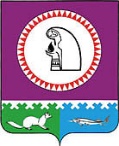 О внесении изменения в Положениеоб Общественном совете Октябрьского района, утвержденное постановлением администрации Октябрьского районаот 30.06.2017 № 1608 В соответствии со статьей 36.1 Закона Российской Федерации от 09.10.1992            № 3612-1 «Основы законодательства Российской Федерации о культуре»:1. Внести в Положение об Общественном совете Октябрьского района, утвержденное постановлением администрации Октябрьского района от 30.06.2017 № 1608 изменение, дополнив подпункт 3.2 абзацами следующего содержания: «по обращению администрации Октябрьского района формировать из числа представителей общественных организаций, созданных в целях защиты прав и интересов граждан, общественных объединений инвалидов общественные советы по проведению независимой оценки качества условий оказания услуг муниципальными организациями культуры, иными организациями, расположенными на территории Октябрьского района и оказывающими услуги в сфере культуры за счет бюджетных ассигнований бюджета Октябрьского района, и утверждать их состав; информировать администрацию Октябрьского района о составе созданных при Общественном совете общественных советов по проведению независимой оценки качества условий оказания услуг организациями культуры.». 2. Опубликовать постановление в сетевом издании «октвести.ру».3. Контроль за выполнением постановления оставляю за собой.Глава Октябрьского района					   	              А.П. КуташоваИсполнитель:Специалист – эксперт отдела по работе с ОМСпоселений и общественностью администрацииадминистрации Октябрьского района, 28-162                                                 Т.А. ВовкСОГЛАСОВАНО:Заместитель главы Октябрьского района по правовому обеспечению,				управляющий делами администрации Октябрьского района                         Н.В. ХромовИсполняющий обязанности заместителя главы			                     Т.Б. Киселева Октябрьского района по социальным вопросам Заведующий отделом по работе с ОМС поселенийи общественностью администрации Октябрьского района                              М.М. ФроловаЮридический отдел администрации Октябрьского районаСтепень публичности – 1МНПАРазослать:Главе Октябрьского района – 1 экз.;Заместителям главы администрации Октябрьского района – 5 экз.;Отделу по работе с ОМС поселений и общественностью администрации Октябрьского района – 1 экз.;Отделу культуры администрации Октябрьского района – 1 экз.;Главам городских и сельских поселений – 11 экз. (в форме эл. документа)Итого:  19 экземпляровМуниципальное образование Октябрьский районАДМИНИСТРАЦИЯ ОКТЯБРЬСКОГО РАЙОНАПОСТАНОВЛЕНИЕМуниципальное образование Октябрьский районАДМИНИСТРАЦИЯ ОКТЯБРЬСКОГО РАЙОНАПОСТАНОВЛЕНИЕМуниципальное образование Октябрьский районАДМИНИСТРАЦИЯ ОКТЯБРЬСКОГО РАЙОНАПОСТАНОВЛЕНИЕМуниципальное образование Октябрьский районАДМИНИСТРАЦИЯ ОКТЯБРЬСКОГО РАЙОНАПОСТАНОВЛЕНИЕМуниципальное образование Октябрьский районАДМИНИСТРАЦИЯ ОКТЯБРЬСКОГО РАЙОНАПОСТАНОВЛЕНИЕМуниципальное образование Октябрьский районАДМИНИСТРАЦИЯ ОКТЯБРЬСКОГО РАЙОНАПОСТАНОВЛЕНИЕМуниципальное образование Октябрьский районАДМИНИСТРАЦИЯ ОКТЯБРЬСКОГО РАЙОНАПОСТАНОВЛЕНИЕМуниципальное образование Октябрьский районАДМИНИСТРАЦИЯ ОКТЯБРЬСКОГО РАЙОНАПОСТАНОВЛЕНИЕМуниципальное образование Октябрьский районАДМИНИСТРАЦИЯ ОКТЯБРЬСКОГО РАЙОНАПОСТАНОВЛЕНИЕМуниципальное образование Октябрьский районАДМИНИСТРАЦИЯ ОКТЯБРЬСКОГО РАЙОНАПОСТАНОВЛЕНИЕ«»2018г.№пгт. Октябрьскоепгт. Октябрьскоепгт. Октябрьскоепгт. Октябрьскоепгт. Октябрьскоепгт. Октябрьскоепгт. Октябрьскоепгт. Октябрьскоепгт. Октябрьскоепгт. Октябрьское